Curriculum VitaeJordan L. Soll, (Hon) B.Sc., D.D.S., Dip. ABAD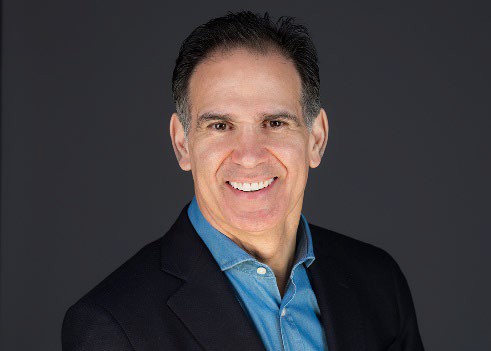 Office Address: Central Dental Group2179 Yonge Street Suite 201, South Tower Toronto, OntarioM4S 2A9(416) 789-1372Fax: (416) 789-2450Toll Free: 1-877-789-1372E-mail: info@centraldentalgroup.com www.centraldentalgroup.comDate of Birth: December 17, 1956Educational Background:2022 Schulich Mini-MBA: Dentist Business Leadership Program Oral Health              Group2014 Bioclear Matrix System Certified Provider2010 Diplomate American Board of Aesthetic Dentistry 2002 MarketingQueens Executive Development Centre Queens School of Business1999 Bravo Presentation Coaching Corporate Vision, Toronto1995-1998 Strategic Coach Program Toronto1995 Post Graduate Program in Esthetic Dentistry State University of New York at Buffalo School of Dental Medicine1985 Faculty Internship ProgramFaculty of Dentistry, University of Toronto 1984 University of Toronto, Faculty of DentistryDoctor of Dental Surgery Degree (DDS) 1980 University of Western OntarioBachelor of Science Degree (Hon. B.Sc.) Dean’s Honors List1984-2006	Alpha Omega Fraternity 1984-Present Ontario Dental AssociationCommunity Associations:2006 Co-Chair, Dental Division, UJA Campaign of Greater Toronto 2005 Steering Committee, University of TorontoFaculty of Dentistry, Awards Gala2004-2005 Development Committee, The Mabin School 2004 Fundraising Committee Gala Dinner, Reena Foundation 1998 Co Chair, Leukemia Research Fund of Canada Gala1996-Sept 1998 Membership Committee, Beth Tzedec SynagoguePresentations:June 20, 2013	What’s Behind Your SmileRichmond Hill Dental Society Markham, OntarioDecember 1st, 2011	Digital Impression TakingTable ClinicToronto Implant and Aesthetic Study Club Toronto, OntarioOctober 14, 2011	Digital Impression Taking:The Technique – The Practicality International Dental Congress Mississauga, OntarioApril to June 2010	Representative to Johnson and JohnsonCo-ordinated by Edelman Public Relationsfor Listerine Whitening and Restoring Mouthwash Including Television, Radio and PrintJune 10, 2010	What’s Behind Your Smile?Pow Dental Laboratory Woodstock, OntarioJanuary 20, 2010	The Cosmetic Dental Practice: From Dream to Reality Toronto Implant and Aesthetic Study ClubMembers Evening Toronto, OntarioMarch 6, 2009	So You Want To Be A Cosmetic Dentist?Pacific Dental Conference Vancouver, British ColumbiaDecember 3, 2008	Porcelain Veneer TemporizationToronto Implant and Aesthetic Study Club Members EveningToronto, OntarioMarch 7, 2008	What’s Behind Your Smile?Pacific Dental Conference Vancouver, British ColumbiaMarch 8, 2007	Achieve Maximum AltitudePacific Dental Conference Vancouver, British ColumbiaAugust 27, 2005	60 Minute Aesthetic HighlightsCanadian Academy of Esthetic Dentistry Montreal, QuebecFebruary 28, 2005	Achieve Maximum AltitudeAlpha Omega Fraternity Toronto, OntarioDecember 8, 2004	Predictable Aesthetic DentistryImplant Mentor Study ClubDental Services Group of Toronto Dental Laboratory Toronto, OntarioFebruary 1-8, 2004	Strategies and Techniques in Cosmetic DentistryCelebrity Millenium Cruises Straumann CanadaNovember 27, 2003  Predictable Aesthetic DentistryChinese Canadian Dental Society Mississauga, OntarioOctober 3, 2003	Jambala – Extend Your Reach2003 Annual Scientific SessionThe College of Dental Surgeons of Saskatchewan Regina, SaskatchewanSeptember 13, 2003  Strategic Esthetic Planning:A Must For A Predictable Outcome International Congress Symposium Toronto, OntarioMay 30, 2003	Jambala – Extend Your ReachToronto Implant Study Club Toronto, OntarioMay 5, 2003	Jambala – Extend Your ReachDepartment of Post Graduate Studies Faculty of DentistryUniversity of Toronto Toronto, OntarioMarch 6, 2003	Jambala – Extend Your ReachPacific Dental Conference Vancouver, British ColumbiaJune 7, 2002	Achieve Maximum AltitudeKlausz Dental Laboratories Ltd.,Kerr Corporation/Sybron Dental Specialties, Inc., Polaroid Canada Inc.,SciCan,Brasseler Canada, Vident Canada, Dental Marketing Inc., The Learning Express, Markham, OntarioFebruary 22, 2002	Jambala – Extend Your ReachNiagara Peninsula Dental Association 3M Canada CompanySt. Catharines, OntarioJanuary 14, 2002	Jambala – Extend Your ReachRestorative Hygienist Program George Brown College Toronto, OntarioOctober 23, 2001	Jambala – Extend Your ReachKlausz Dental Laboratories, Dental Marketing Inc., Polaroid Canada Inc.,Kerr Corporation/Sybron Dental Specialties, Inc. Toronto, OntarioAugust 4, 2001	Achieve Maximum AltitudeAcademy of General Dentistry Conference New York, NYMarch 29, 2001	Jambala – Extend Your ReachFaculty of Dentistry University of Toronto Toronto, OntarioMarch 24, 2001	Achieve Maximum AltitudeExcellence in Dentistry Spring Break Seminar Destin, FloridaJanuary 22, 2001	Jambala – Extend Your ReachRestorative Hygienist Program George Brown College Toronto, OntarioJanuary 19, 2001	Jambala – Extend Your ReachVancouver District Dental Society Vancouver, British ColumbiaSeptember 15, 2000	Achieve Maximum AltitudeFull Day Program Ash Temple Limited Toronto, OntarioMay 11, 2000	Achieve Maximum AltitudeFull Day ProgramAmerican Academy of Cosmetic Dentistry 16th Annual Scientific SessionSan Francisco, CaliforniaMarch 9, 2000	Strategic Esthetic Planning for Predictable ResultsFaculty of Dentistry, Graduating Class University of TorontoToronto, OntarioJanuary 17, 2000	Step Into ActionRestorative Hygienist Program George Brown College Toronto, OntarioOctober 12, 1999	Step Into ActionClinical Forum – Nobel Biocare Inc. Montreal, QuebecSeptember 24, 1999	Achieve Maximum AltitudeFull Day ProgramKrest Ceramic Laboratories Toronto, OntarioJune 10, 1999	Strategic Esthetic Planning For Predictable Results De Luca Dental LaboratoriesWillowdale, OntarioMay 29, 1999	Step Into ActionAmerican Academy of Cosmetic Dentistry 15th Annual Scientific SessionSan Antonio, TexasMay 1st, 1999	Strategic Esthetic Planning For Predictable ResultsOntario Dental Association Spring Convention Toronto, OntarioApril 8, 1999	Step Into ActionOntario Dental Nurses & Assistants Association Toronto, OntarioFebruary 25, 1999	Step Into ActionFaculty of Dentistry University of Toronto Toronto, OntarioJanuary 14, 2000	Strategic Esthetic Planning for Predictable ResultsFaculty of Dentistry,Department of Continuing Education University of TorontoToronto, OntarioNovember 16, 1998	Strategic Esthetic Planning For Predictable ResultsRestorative Hygienist Program George Brown College Toronto, OntarioNovember 26, 1997	Strategic Esthetic Planning For Predictable ResultsWinter Clinic Academy of Dentistry Toronto, OntarioJune 7, 1997	Strategic Esthetic Planning For Predictable ResultsPost Graduate Program in Esthetic Dentistry State University of New York at Buffalo School of Dental MedicineApril 12, 1997	Strategic Esthetic Planning For Predictable ResultsOntario Restorative Dental Hygienists Study Club George Brown CollegeToronto, OntarioFebruary 9, 1997	Strategic Esthetic Planning For Predictable ResultsN.Y. Group for Aesthetic Dentistry With Dr. L. Rosenthal and Dr. R. Nash Americus Dental LabNew York, New YorkJanuary 20, 1997	A Multi-Disciplinary Approach to Cosmetic Dentistry Half Day SeminarAlpha Omega Dental Fraternity Toronto, OntarioJanuary 16, 1997	Strategic Esthetic Planning For Predictable ResultsThe Bay of Quinte Dental Society Trenton, OntarioDecember 3, 1996	Strategic Esthetic Planning For Predictable ResultsThe Downtown Perio-Prosthetic Study Club Toronto, OntarioNovember 27, 1996	Strategic Esthetic Planning For Predictable ResultsKingston Dental Society Kingston, OntarioNovember 18, 1996	Aesthetics in DentistryImage Consultants of Canada Association Toronto, OntarioJune 19, 1996	Aesthetics in DentistryExecutive Offices of the Queens 400 Business Centre Unionville, OntarioPublications:Soll J., Lenga Y., Singer E., Sommerville SFour team members, one goal: A transformation story Oral HealthApril 2020, pages 10-20Soll J., Venditelli B, Lenga YA Multidisciplinary Approach for An Aesthetic Rehabilitation Oral HealthSeptember 2019, pages 12-21Soll J., Venditelli BSmile Enhancement In the Most Conservative Fashion, An Orthodontic, Restorative PerspectiveOral HealthApril 2017, page 8-16Soll J., The Evolution of a Smile- A Sixteen Year PerspectiveOral HealthApril 2015, pages 16-25Soll J., GritOral Health Viewpoint April 2014 pages 24-25Soll J., Preparing for Tomorrow Today Oral Health Office October 2013 pages 16-18Soll J., Do You Have a Blue Ocean Strategy Oral Health ViewpointApril 2013 pages 12-14Soll J., I Lost My Best Friend Oral Health ViewpointApril 2012 pages 12-13Soll J., Laingchild T., Improving the Past With The Economic Realities of TodayOral HealthApril 2012 pages 16-22Soll J., Digital Impression Taking: A New Paradigm Oral HealthMarch 2011 pages 18-24Soll J., Cosmetic Dentistry: A Patient Driven Subspecialty Oral Health, 100th Anniversary IssueSeptember 2011 pages 36-37Soll J., What Do They Think They Are Missing? Oral Health ViewpointApril 2011 pages 10-12Soll J., Laingchild T., Silvstri L., Predictable Strategies for the Baby Boomer GenerationOral HealthApril 2011 pages 65-76Soll J., Ode To Randy Oral Health Viewpoint April 2010 page 12Soll J., Mulholland S., Laingchild T., A Cinder-Ella Story Oral HealthApril 2009 pages 53-67Soll J., Sad, But True Oral Health Viewpoint April 2009 pages 10-12Soll J. Protocol For Porcelain Veneer Temporizaton Oral HealthDecember 2008 pages 9-12Soll J., Mulholland S., Laingchild T., Elements of a Make Over Oral HealthApril 2008 pages 95-106Soll J. Mid-Life Crisis Oral Health Viewpoint April 2008 pages 16-17Soll J. If You Are Wearing Loupes… the Line Never Blurred Oral Health ViewpointApril 2007 pages 10-11Soll J. Stepping Down, Not Out Oral Health EditiorialApril 2006 pages 3-4Soll J. Which Friend Will You Be? Oral Health EditorialApril 2005 pages 3-4Soll J. Give Me A Break Oral Health Editorial April 2004 pages 3-4Soll J. How Fit Is Your Most Valuable Piece Of Equipment? Oral Health EditorialApril 2003 pages 3-6Soll J. Aggressive Tooth Reduction to Satisfy the Patients Esthetic DemandsContemporary Esthetics and Restorative Practice December 2002 page 16Vol. 6 No. 12Soll J. It’s Not Just About Teeth Oral Health EditorialJuly 2002  page 6Soll J. Unpredictable Times Demand Predictable Strategies Oral Health EditorialApril 2002 page 3Soll J. Expa-syl: The Key To Making Routine Impression-Taking, Routine Oral HealthJuly 2001 pages 13-17Soll J. Free Consultation? Oral Health Editorial April 2001 page 3Soll J. Vital Tooth Whitening: Slow and Steady Wins the Race Oral HealthJuly 2000 pages 47-52Soll J. Achieve Maximum AltitudeOntario Academy of General Dentistry Newsletter Spring 2000 page 5Excellence in Dentistry’s Audio Tape Series The Profitable Dentist – Dr. Woody Oakes Recorded April 19, 2000Soll J. Don’t React to Change, Anticipate It Oral Health EditorialApril 2000 page 3Soll J. Point 4: The Hybrid That Polishes Like a Microfill Oral HealthFebruary 2000 pages 45-47Glassman G., Serota K., Soll J. A New Method for the Restoration of the Endodontically Treated Tooth: The Luscent Anchor™ SystemOral HealthDecember 1999 pages 23-26Soll J., Freeman B. Interdisciplinary Dentofacial Therapy:A Comprehensive Approach to Maximize Treatment Outcome Oral HealthSeptember 1999 pages 47-54Soll J., Jackson R. The Importance of Technique in Eliminating Post-Operative SensitivityOral HealthJuly 1999 pages 61-651999 Conceived and Developed theACHIEVE MAXIMUM ALTITUDE PROGRAM© and the 90-DAY FLIGHT PLAN WORKBOOK©Soll J. Are You Creating Value For Someone Else Oral Health EditorialApril 1999 page 3Soll J. A Perio Restorative Solution To An Aesthetic Dilemma Oral HealthApril 1999 pages 9-14Soll J. Run Where Cabs Don’t Go Oral Health EditorialNovember 1998 page 3Soll J. Step Into Action Dentistry TodaySeptember 1998 pages 58-63Soll J. Restoration of the Mandibular Dentition: The Lost Arch Oral HealthAugust 1998 pages 9-12Soll J. Aesthetic Restorative Solutions Oral HealthJune 1998 pages 11-15May 1998 Dental Products ReportReview of the Strategic Esthetic Planning GuideOctober 1997 Reality MagazineReview of the Strategic Esthetic Planning GuideSoll J. Strategic Esthetic Planning for Predictably Successful Results Oral HealthApril 1997 pages 35-431996 Developed the STRATEGIC ESTHETIC PLANNING GUIDESoll J. Cosmetic Dentistry-Walk Before You Run Alumni Today Faculty of Dentistry, University of Toronto Vol. 14 Fall 1996 Issue 1:112-114Media Appearances:July 2016	BioclearCityline with Tracy Moore CityTV- TorontoJuly/August 2012	Smile R/xZoomer Magazine Charmaine Gooden Pages 40-41December 6, 2011	Digital Impression TakingCityline with Tracy Moore CityTV – TorontoOctober 5, 2010	MakeoverCityline with Tracy Moore CityTV – TorontoMay 2010	An Interview with Dr. Jordan Soll on Dental ImplantsFeatured Interviews www.bizymoms.comFebruary 3, 2010	MakeoverCityline with Tracy Moore CityTV – TorontoDecember 10, 2008	Total MakeoverA Cinder-Ella Story Cityline with Tracy Moore CityTV – TorontoOctober 2007	Whiten up!More Magazine Hilary Kelley Page 46September 2007	A Million Dollar SmileFlare Magazine Yuki Hayashi Page 124August 1, 2007	Total MakeoverCityline with Marilyn Denis CityTV – TorontoSummer 2007	Say It With A Perfect SmileWaheeda HarrisLife and Fashion Magazine InternationalMay 12, 2007	Wattle Warrior Robin Harvey The National Post Page WP4March 15, 2007	The Glamorous Side of Dentistry News HourGlobal Television NetworkDecember 2003	Cosmetic DentistryBalance - Television for Living WellC.T.V. NetworkApril 2003	Oral Health Month Canadian Dental AssociationThe World According To Gross Cable Pulse 24 NewsOctober 2002	Makeover: Mouth To MouthFlare Magazine Suzanne Boyd Page 92October 2001	Brush Up On Your SmileGood Times Magazine Pages 36-39Senior Publications Inc.March 6, 2001	National Dentist DayLong In The ToothThe World According To Gross Cable Pulse 24 NewsOctober 7, 1997	Tooth WhiteningCanadian Living T.V.C.T.V. NetworkMay 23, 1997	Cosmetics in Dentistry – What’s NewRogers Community TelevisionJanuary 15, 1997	Computer Imaging In Cosmetic DentistryNew Attitudes - Life ChannelNovember 25, 1996	Tooth WhiteningNew Attitudes - Life ChannelMay 13, 1996	Interview on Cosmetic DentistryChronicle News Magazine CHFI-FM – TorontoMarch 13, 1996	Cosmetic WhiteningCitylineCityTV - TorontoMarch 1996	My! What a Nice Smile!Marlene Habib - Canadian PressProfessional Associations:2016-Present  Black Belt (Shodan), Summit Karate-Toronto2016-Present  Black Belt (Shodan), Summit Karate-Toronto2012-PresentFellow, American College of Dentists2012-PresentFellow, Pierre Fauchard Academy2012-PresentEditor and Co-Chairman of the Editorial Board,Oral Health Journal2008-PresentCityline Dental Expert, CityTV – Toronto2005-PresentAmerican Society for Dental Aesthetics2004-PresentFounding Member of the Canadian Academy ofEsthetic Dentistry2003-2004Member of the Council for Innovative Dentistry3M Corporation2002-PresentTechnical Consultant, 3M CorporationOctober 2001Developed the “Strategic Esthetic Protocol forAnterior Veneer Preparation”Brassler Canada2001-2006Participant, Clinicians Round TableKerr Corporation/Sybron Dental Specialties, IncLos Angeles, CA1999-2006Technical Consultant, Kerr Corporation/Sybron Dental Specialties, Inc.1999-2001Clinical Consultant, Nobel Biocare Canada1999-2011Advisory Board, Toronto Implant and AestheticStudy Club1999-2000Crown Council1998-2011Cosmetic Consultant, Editorial BoardOral Health Journal1998-2003Teaching Faculty, George Brown College ofApplied Arts & Technology1998-2002Toronto Crown and Bridge Study Club2012-PresentToronto Crown and Bridge Study Club1994-1995Planning Committee Toronto Academy ofCosmetic Dentistry1993-2003American Academy of Cosmetic Dentistry1993-2005Toronto Academy of Cosmetic Dentistry1985-1987Re-opened Outpatient Dental Clinic,Department of Dentistry,Etobicoke General Hospital1985-1996Staff Member, Department of DentistryEtobicoke General Hospital